Name of Journal: World Journal of Clinical CasesManuscript NO: 79813Manuscript Type: MINIREVIEWSIntestinal microecology-based treatment for inflammatory bowel disease: Progress and prospectsYan XX et al. Microecology-based treatment for IBDXia-Xiao Yan, Dong WuXia-Xiao Yan, Dong Wu, Department of Gastroenterology, State Key Laboratory of Complex Severe and Rare Diseases, Peking Union Medical College Hospital, Chinese Academy of Medical Sciences, Peking Union Medical College, Beijing 100730, ChinaAuthor contributions: Yan XX and Wu D collected the data and wrote the paper. Both authors approved the final version to be published.Supported by CAMS Innovation Fund for Medical Sciences, No. 2022-I2M-1-003.Corresponding author: Dong Wu, MD, Associate Professor, Department of Gastroenterology, State Key Laboratory of Complex Severe and Rare Diseases, Peking Union Medical College Hospital, Chinese Academy of Medical Sciences, Peking Union Medical College, No. 1 Shuaifuyuan, Dongcheng District, Beijing 100730, China. wudong061002@aliyun.comReceived: September 7, 2022Revised: November 14, 2022Accepted: Published online: AbstractInflammatory bowel disease (IBD) is a chronic, recurrent, and debilitating disorder, and includes Crohn’s disease and ulcerative colitis. The pathogenesis of IBD is closely associated with intestinal dysbiosis, but has not yet been fully clarified. Genetic and environmental factors can influence IBD patients’ gut microbiota and metabolism, disrupt intestinal barriers, and trigger abnormal immune responses. Studies have reported the alteration of gut microbiota and metabolites in IBD, providing the basis for potential therapeutic options. Intestinal microbiota-based treatments such as pre/probiotics, metabolite supplementation, and fecal microbiota transplantation have been extensively studied, but their clinical efficacy remains controversial. Repairing the intestinal barrier and promoting mucosal healing have also been proposed. We here review the current clinical trials on intestinal microecology and discuss the prospect of research and practice in this field.Key Words: Inflammatory bowel disease; Probiotics; Prebiotics; Intestinal metabolites; Fecal microbiota transplantation; Intestinal barrierYan XX, Wu D. Intestinal microecology-based treatment for inflammatory bowel disease: Progress and prospects. World J Clin Cases 2022; In pressCore Tip: The intestinal microecological system plays an important role in the pathogenesis of inflammatory bowel disease (IBD). Reconstructing healthy intestinal microecology is a promising therapeutic strategy, but has not been widely accepted in the routine management of IBD. We herein discuss the progress and prospects of studies on IBD treatment targeting the intestinal microecological system, including disordered gut microbiota, metabolites, and intestinal epithelium.INTRODUCTIONThe intestinal microecological system is an organic and dynamic balancing state involving the intestinal epithelial barrier, mucosal immune barrier, gut microbiota, nutrition, metabolites, and other factors. Numerous studies have shown that disrupted intestinal homeostasis is closely related to inflammatory disorders, as well as metabolic, cardiovascular, allergic, psychological, and malignant diseases[1]. Inflammatory bowel disease (IBD) is a heterogeneous group of chronic recurrent inflammatory diseases, historically subdivided into two main subtypes, Crohn’s disease (CD) and ulcerative colitis (UC)[2,3]. IBD is a complex gastrointestinal disorder resulting from an inappropriate immune response to altered intraluminal microbiota in a genetically susceptible host.Gut microbes and their metabolites help maintain intestinal homeostasis through signal transduction, immune system modulation, endocrine regulation, and other mechanisms[4]. With the development and application of multi-omics research techniques, studies have shown dramatic changes in the gut microbiome and metabolome in IBD patients. The loss of microbial diversity and metabolic diversity was observed. In addition, a longitudinal analysis showed decreased stability of the gut microbiome in IBD patients[5]. For example, facultative anaerobes such as Escherichia coli are increased in IBD patients. Obligate anaerobic producers of short-chain fatty acids (SCFAs) including Faecalibacterium prausnitzii and Roseburia hominis are decreased[5]. With regard to metabolite features, remarkable differences between IBD patients and non-IBD controls were identified. Enrichments of primary bile acids, polyunsaturated fatty acids, sphingolipids, and acylcarnitines, and depletions of secondary bile acids, triacylglycerols, tetrapyrroles, SCFAs, and vitamins have also been documented[5,6]. These findings shed light on the pathogenesis of IBD, providing more targets for potential diagnostic and therapeutic research. Reconstructing healthy intestinal microecology is a promising therapeutic approach using pre/probiotics supplementation, fecal microbiota transplantation, and immune and signal molecule regulation. However, these therapeutic strategies are far from established and have not been widely accepted in the routine management of IBD. In this review, we summarize the progress of studies on IBD treatment targeting intestinal microecology, especially the latest evidence from clinical trials. The limitations of current studies and prospects for future studies are also discussed (Figure 1). PROBIOTICS, PREBIOTICS, AND SYNBIOTICSProbiotics, prebiotics, and synbiotics are microecological agents used as alternative or complementary therapy for IBD, but the results of clinical trials are inconsistent. In a recent systematic review and meta-analysis including 38 randomized controlled trials (RCTs), probiotics, prebiotics, and synbiotics showed benefits in inducing/maintaining remission and reducing disease activity, especially in UC patients[7].Probiotics are live microorganisms that are beneficial to the host by directly regulating gut microbiota. Commonly used probiotic microorganisms include Lactobacillus, Bifidobacterium, Escherichia coli Nissle 1917 (EcN), Enterococcus, and Saccharomyces boulardii. Probiotics containing Lactobacillus and Bifidobacterium or VSL#3 were effective in inducing remission and reducing disease activity in UC according to pooled results of meta-analyses[8,9]. In addition, the use of a mixture of strains had higher effects than using one single strain[7]. Probiotics were also used in combination with conventional medications. Compared with routine medical treatment, the use of probiotics combined with glucocorticoid or mesalazine was more effective in protecting mucosa, improving microflora composition, and inhibiting inflammatory cytokines[10-12].Prebiotics refer to some organic substances (mainly oligosaccharides) that are not digested and absorbed by the host but can selectively promote the metabolism and proliferation of beneficial bacteria. Fructooligosaccharide (FOS) has been investigated in several RCTs. In a placebo-controlled trial, FOS showed no clinical benefit in active CD[13]. However, oligofructose-enriched inulin was associated with early fecal calprotectin normalization in active UC, decreased levels of Ruminococcus gnavus, and increased levels of butyrate and acetaldehyde in CD[14-16]. Wilson et al[17] investigated the effect of prebiotic galactooligosaccharide (GOS) supplementation in 17 active UC patients. GOS did not reduce clinical scores or inflammation. With regard to microbiota composition, the proportions of Bifidobacterium and Christensenellaceae were increased in patients with less active disease, indicating the correlation between disease activity and the prebiotic effect. It is reasonable to hypothesize that less-active or early-stage IBD patients may have a less-pathological gut environment and are more likely to respond to microecological agents.Synbiotics are combined applications of probiotics and prebiotics, which are theoretically more effective than probiotics and prebiotics due to the synergistic effect[7]. Compared with placebo, synbiotics Lactocare® (seven strains with FOS) significantly decreased disease activity and achieved a higher response rate in UC patients[18]. Another study similarly supported synbiotic therapy (six strains with FOS) in reducing the inflammatory reaction, and clinical and endoscopic activity of UC[19]. For CD patients, synbiotic consumption decreased disease activity and proliferated mucosal Bifidobacterium, but did not prolong the time to relapse when given as an adjunct to standard therapy[20,21].Although probiotics and prebiotics are generally considered safe, there are still some risks such as systemic infections, deleterious metabolic activities, excessive immune stimulation in susceptible individuals, gene transfer and gastrointestinal side effects[22]. These risks may increase in children, immunosuppressed individuals and the critically ill[23]. For severe active IBD patients with impaired mucosal barrier, translocation of bacteria and secondary bacteremia have been reported in cases and should be carefully surveilled[24-26].It should be noted that these published studies of probiotics, prebiotics, and synbiotics were heterogeneous. There is no consensus or guidelines on the application strategies to guide the resource, composition, and dosage of strains. The same probiotics may have different effects on different patients due to factors such as age, lifestyle, and disease severity. Moreover, the intestinal environment itself is extremely complex. The interaction between the supplementary bacteria and the original gut microbiota, and among different probiotics have not been thoroughly elucidated. Therefore, future research and application of microecological treatment should follow the principle of individualized medicine. With the help of omics technology, hopefully, changes in the composition of pathological gut microbiota can be analyzed to find targets for complementary therapy.INTESTINAL METABOLITESThere are bidirectional interactions between gut microbiota and metabolites. Changes in metabolites either contribute to or result from intestinal dysbiosis. A recent study examined fecal metagenomics and metabolomic changes in IBD patients. A total of 135 metabolites were differentially expressed between IBD and control patients. Pathways including primary bile acid biosynthesis, vitamin digestion and absorption, and carbohydrate metabolism were affected[27]. Through treatments targeted at abnormal intestinal metabolism, gut-related symptoms may be alleviated, and hopefully, gut microbiota structure may be reconstructed.Short-chain fatty acidsSCFAs are mainly derived from the fermentation of indigestible carbohydrates by gut bacteria. SCFAs are signaling molecules that mediate the interaction between diet, gut microbiota, and the host, playing important roles in regulating immunity, metabolism, and the endocrine system. A meta-analysis reported a decrease in acetate, valerate, and total SCFAs in UC patients compared with healthy controls. In addition, a decrease in acetate, butyrate, and valerate was also observed in CD patients. The change in certain SCFA concentrations might have associations with disease activity[28]. These findings provide a potential therapeutic option for IBD by regulating SCFA metabolism. SCFA enemas were used for UC treatment more than 20 years ago[29,30]. There is no consistent conclusion regarding the efficacy of SCFAs, and the optimal dose and indication are still unknown. The response rate ranged from 33% to 70%, but most studies showed no significant difference between butyrate administration and placebo[31-35]. Recently, a RCT evaluated the effect of oral supplementation with exogenous butyrate on the gut microbiota of IBD patients. The results showed that SCFA-producing bacteria increased both in UC (Lachnospiraceae spp.) and CD patients (Butyricicoccus). However, the effect on clinical activity was not observed in both sodium-butyrate or placebo groups[36]. Similarly, in children and adolescents with newly diagnosed IBD, 12 wk of oral sodium butyrate showed no effectiveness in remission rate and disease activity[37]. The actual clinical efficacy of butyrate supplementation still needs further investigation.Bile acidsBile acid malabsorption (BAM) occurs in CD due to the involvement of the ileum and the possible requirement of small bowel resection (type I BAM)[38]. BAM-associated diarrhea is a typical symptom in CD patients and can be relieved by bile acid sequestrant (BAS). In a randomized, double-blind, placebo-controlled study, colesevelam treatment reduced liquid stools and improved diarrhea in CD patients[39]. Colesevelam also improved patients’ life quality in a CD cohort[40]. Further studies are needed to determine which group of patients are likely to respond to BAS treatment.There is a proven bidirectional interaction between bile acids (BAs) and gut microbiota. Gut microbiota metabolizes BAs secreted into the gut, and in turn, BAs affect the growth and composition of gut microbiota. In IBD patients, abnormal gut microbial structure and reduced microbial enzymatic activity result in dysmetabolism in the gut, especially depleted synthesis of secondary BAs. Ursodeoxycholic acid (UDCA) is a secondary BA with both cytoprotective and anti-inflammation effects, and can also modify patients’ microbiome[41,42]. The supplementation of secondary BAs is a potential therapeutic approach to correct gut dysbiosis in IBD, but no clinical trials have yet been published[43]. Apart from direct supplementation, exclusive enteral nutrition, diet intervention, and FMT can also restore the abnormal gut microbial structure and secondary BA depletion[44-46].FECAL MICROBIOTA TRANSPLANTATIONFMT is a direct approach to restoring the intestinal environment. It has been recommended for the treatment of Clostridium difficile infection (CDI)[47]. Experience in a large-volume European FMT center showed the effectiveness and safety of FMT in IBD patients with recurrent CDI. Not only did the Clostridium difficile toxin turn negative, but IBD disease activity also improved[48]. Increasing evidence has driven the implementation of FMT for IBD treatment. A recent systematic review and meta-analysis included six double-blind RCTs and reported a pooled clinical and endoscopic remission rate of 30.43% in the FMT group[49]. In 2015, the first RCT evaluating the efficacy of FMT for active UC found a significantly higher remission rate in the FMT group than in the placebo group, and there was no difference in adverse events. In addition, according to the results of 16S rRNA sequencing, the FMT group had a greater increase in microbial diversity[50]. In another RCT, no statistically significant difference in clinical and endoscopic remission was observed between FMT from healthy donors or autologous fecal microbiota[51].Given that UC is a chronic disease with a high relapse rate, the long-term outcome of FMT requires attention. However, only pilot studies with a small sample size have been conducted with a long-term perspective. Sood et al[52] evaluated maintenance FMT (every eight weeks, for 48 wk) in UC patients in clinical remission. Maintenance of steroid-free clinical remission was achieved in 27/31 patients receiving FMT and in 20/30 receiving placebo. Endoscopic and histological remission rates were also significantly higher in the FMT group. In a study with a follow-up period of 24 mo after one FMT treatment, one of nine FMT responders relapsed after six months and five maintained clinical and mucosal remission at month 24[53]. More long-term trials with adequate powers are expected to evaluate the efficacy, safety, changes in the gut environment, and effect on life quality.Compared to UC, there is limited evidence regarding FMT in CD. Challenges include frequent involvement of the small bowel and the heterogeneity of CD phenotypes. Yang et al[54] included 27 CD patients who were randomized to receive FMT by either gastroscopy or colonoscopy. Two-thirds showed clinical remission two weeks after FMT and there was no difference between the two groups. No significant endoscopic response or remission was observed in either group. Another sham-controlled pilot trial showed a higher steroid-free clinical remission rate at week 10 in the FMT group but the difference was not statistically significant. Endoscopic activity was significantly decreased in the FMT group. This study used FMT after corticosteroid-induced clinical remission, suggesting the potential role of FMT in remission maintenance[55].Apart from clinical and endoscopic remission, quality of life should also be addressed in IBD patients. FMT significantly improved the quality of life in IBD patients as measured by the IBD Questionnaire[56]. FMT also seems to be a cost-effective treatment. Compared with conventional therapy, FMT was 73% and 75% likely to be cost-effective from the healthcare and societal perspectives, respectively[57]. Furthermore, FMT may be a particularly effective, safe, and well-tolerated treatment for pediatric IBD. Early age of onset indicates long-term impairment and the cumulative burden of conventional treatment. Furthermore, the pediatric microbiome and immune system are highly dynamic and developing, which may be more responsive to FMT[58]. In a prospective trial, 21 IBD patients (median age 12 years) refractory to medical therapy received a single FMT. The clinical response rate at one and six months was 57% and 28%, respectively. Two CD patients were in remission at six months[59]. In another trial with a two-week FMT course, clinical response was observed in nine of ten patients, and five achieved remission[60]. Side effects in both trials were mild to moderate and self-limited[52,53]. Popov et al[61] interviewed pediatric patients and their parents regarding their experiences on receiving FMT. The efficacy and naturality of FMT were accepted, encouraging future trials involving children. FMT for IBD treatment still has a long way from clinical trials to routine practice. Donor selection, preparation methodology, delivery route, frequency, and dose of FMT were different and controversial in previous studies. Intensive-dosing multi-donor FMT, anaerobically prepared pooled donor FMT, daily oral frozen encapsulated FMT, and oral lyophilized FMT have been assessed in RCTs, and the remission rate ranged from 27% to 53%[62-65]. Although few FMT-related serious adverse events were reported in previous studies, the FDA warned about the risk of multidrug-resistant organisms and theoretical COVID-19 transmission via FMT[66,67]. Therefore, the process from patient and donor selection, FMT preparation and administration, to long-term follow-up requires continuous standardization and optimization.EPITHELIAL BARRIER REPAIRThe intestinal epithelium, as the barrier between the inner and outer environment, is under rapid regeneration. It is also the interface between pathogenic factors of IBD including genetic factors, environmental factors, microbiota, and immune reactions. With the increased understanding of the epithelial barrier in IBD pathogenesis, the therapeutic targets have been upgraded to “mucosal healing”, which is related to long-term remission and a lower risk of receiving surgical therapy[68]. Glutamine is one of the major nutrients for the small-bowel mucosa which helps maintain mucosal integrity and prevent bacterial translocation. However, two earlier studies found no significant effect of glutamine supplementation on small intestinal permeability or disease activity in CD[69,70]. Benjamin et al[71] conducted a RCT in 2011 and reported that intestinal permeability and morphology in CD patients improved significantly in both the oral glutamine and active control groups. To achieve mucosal healing, promoting epithelial regeneration and repair is a more direct method. Previous studies have proposed the use of growth factors, such as epidermal growth factor, and another notable area is stem cell therapy[72]. Autologous hematopoietic stem cell transplantation has been found to be feasible and effective in treatment-refractory CD, although with a higher security risk and higher requirements[73-76]. Furthermore, mesenchymal stroma cells (MSCs) have been successfully used for the treatment of complex perianal fistula in CD patients. In a long-term phase 3 trial comprising 212 patients, local injection of adipose-derived stem cells achieved a significantly greater proportion of closed external openings compared with placebo (56.3% vs 38.6%)[77]. Forty participants in this trial entered an extended follow-up to week 104. The results showed that clinical remission might be sustained in the long term and no apparent new safety signals were identified[78]. In the latest phase I-II pilot trial, local MSC injection may also help resolve CD strictures[79]. However, using MSCs to promote ulcer healing and repair the epithelial barrier has not been confirmed by clinical trials and more studies are awaited.CONCLUSIONReconstruction of intestinal homeostasis is an important therapeutic target. In order to identify relevant treatments, a deeper understanding of the pathogenesis is required.Currently, the strategies targeting intestinal microecology are considered to be part of complementary and alternative medicines or in preclinical trials, which are still outside conventional treatment. The first step in promoting routine application is to select an appropriate population. According to previous studies, pediatric or less severe patients may benefit from gut microbiota-related interventions, and stem cell treatment is more beneficial for CD patients. Further trials are needed to confirm detailed indications, especially based on subtypes and severity of IBD. Another important topic is the exploration of optimal treatment recommendations, such as the preparation, delivery route, frequency, and dose of microbiota agents. For therapeutic response evaluation, long-term, dynamic and systematic observation results are required.There is a high degree of heterogeneity between IBD patients and during disease courses. Therefore, the principle of individualized treatment should be emphasized in trial designs, pre-treatment assessment, treatment protocol designation and adjustment, and dynamic evaluation. Multi-omics sequencing technology may be a promising tool allowing for individualized assessment and prediction of therapeutic response in the future. REFERENCES1 Lu D, Huang Y, Kong Y, Tao T, Zhu X. Gut microecology: Why our microbes could be key to our health. Biomed Pharmacother 2020; 131: 110784 [PMID: 33152942 DOI: 10.1016/j.biopha.2020.110784]2 Podolsky DK. Inflammatory bowel disease. N Engl J Med 2002; 347: 417-429 [PMID: 12167685 DOI: 10.1056/NEJMra020831]3 Verstockt B, Bressler B, Martinez-Lozano H, McGovern D, Silverberg MS. Time to Revisit Disease Classification in Inflammatory Bowel Disease: Is the Current Classification of Inflammatory Bowel Disease Good Enough for Optimal Clinical Management? Gastroenterology 2022; 162: 1370-1382 [PMID: 34995534 DOI: 10.1053/j.gastro.2021.12.246]4 McHardy IH, Goudarzi M, Tong M, Ruegger PM, Schwager E, Weger JR, Graeber TG, Sonnenburg JL, Horvath S, Huttenhower C, McGovern DP, Fornace AJ Jr, Borneman J, Braun J. Integrative analysis of the microbiome and metabolome of the human intestinal mucosal surface reveals exquisite inter-relationships. Microbiome 2013; 1: 17 [PMID: 24450808 DOI: 10.1186/2049-2618-1-17]5 Lloyd-Price J, Arze C, Ananthakrishnan AN, Schirmer M, Avila-Pacheco J, Poon TW, Andrews E, Ajami NJ, Bonham KS, Brislawn CJ, Casero D, Courtney H, Gonzalez A, Graeber TG, Hall AB, Lake K, Landers CJ, Mallick H, Plichta DR, Prasad M, Rahnavard G, Sauk J, Shungin D, Vázquez-Baeza Y, White RA 3rd; IBDMDB Investigators, Braun J, Denson LA, Jansson JK, Knight R, Kugathasan S, McGovern DPB, Petrosino JF, Stappenbeck TS, Winter HS, Clish CB, Franzosa EA, Vlamakis H, Xavier RJ, Huttenhower C. Multi-omics of the gut microbial ecosystem in inflammatory bowel diseases. Nature 2019; 569: 655-662 [PMID: 31142855 DOI: 10.1038/s41586-019-1237-9]6 Franzosa EA, Sirota-Madi A, Avila-Pacheco J, Fornelos N, Haiser HJ, Reinker S, Vatanen T, Hall AB, Mallick H, McIver LJ, Sauk JS, Wilson RG, Stevens BW, Scott JM, Pierce K, Deik AA, Bullock K, Imhann F, Porter JA, Zhernakova A, Fu J, Weersma RK, Wijmenga C, Clish CB, Vlamakis H, Huttenhower C, Xavier RJ. Gut microbiome structure and metabolic activity in inflammatory bowel disease. Nat Microbiol 2019; 4: 293-305 [PMID: 30531976 DOI: 10.1038/s41564-018-0306-4]7 Zhang XF, Guan XX, Tang YJ, Sun JF, Wang XK, Wang WD, Fan JM. Clinical effects and gut microbiota changes of using probiotics, prebiotics or synbiotics in inflammatory bowel disease: a systematic review and meta-analysis. Eur J Nutr 2021; 60: 2855-2875 [PMID: 33555375 DOI: 10.1007/s00394-021-02503-5]8 Astó E, Méndez I, Audivert S, Farran-Codina A, Espadaler J. The Efficacy of Probiotics, Prebiotic Inulin-Type Fructans, and Synbiotics in Human Ulcerative Colitis: A Systematic Review and Meta-Analysis. Nutrients 2019; 11 [PMID: 30704039 DOI: 10.3390/nu11020293]9 Derwa Y, Gracie DJ, Hamlin PJ, Ford AC. Systematic review with meta-analysis: the efficacy of probiotics in inflammatory bowel disease. Aliment Pharmacol Ther 2017; 46: 389-400 [PMID: 28653751 DOI: 10.1111/apt.14203]10 Su H, Kang Q, Wang H, Yin H, Duan L, Liu Y, Fan R. Effects of glucocorticoids combined with probiotics in treating Crohn's disease on inflammatory factors and intestinal microflora. Exp Ther Med 2018; 16: 2999-3003 [PMID: 30214517 DOI: 10.3892/etm.2018.6559]11 Huang M, Chen Z, Lang C, Chen J, Yang B, Xue L, Zhang Y. Efficacy of mesalazine in combination with bifid triple viable capsules on ulcerative colitis and the resultant effect on the inflammatory factors. Pak J Pharm Sci 2018; 31: 2891-2895 [PMID: 30630805]12 Fan H, Du J, Liu X, Zheng WW, Zhuang ZH, Wang CD, Gao R. Effects of pentasa-combined probiotics on the microflora structure and prognosis of patients with inflammatory bowel disease. Turk J Gastroenterol 2019; 30: 680-685 [PMID: 31418411 DOI: 10.5152/tjg.2019.18426]13 Benjamin JL, Hedin CR, Koutsoumpas A, Ng SC, McCarthy NE, Hart AL, Kamm MA, Sanderson JD, Knight SC, Forbes A, Stagg AJ, Whelan K, Lindsay JO. Randomised, double-blind, placebo-controlled trial of fructo-oligosaccharides in active Crohn's disease. Gut 2011; 60: 923-929 [PMID: 21262918 DOI: 10.1136/gut.2010.232025]14 Casellas F, Borruel N, Torrejón A, Varela E, Antolin M, Guarner F, Malagelada JR. Oral oligofructose-enriched inulin supplementation in acute ulcerative colitis is well tolerated and associated with lowered faecal calprotectin. Aliment Pharmacol Ther 2007; 25: 1061-1067 [PMID: 17439507 DOI: 10.1111/j.1365-2036.2007.03288.x]15 Joossens M, De Preter V, Ballet V, Verbeke K, Rutgeerts P, Vermeire S. Effect of oligofructose-enriched inulin (OF-IN) on bacterial composition and disease activity of patients with Crohn's disease: results from a double-blinded randomised controlled trial. Gut 2012; 61: 958 [PMID: 21749983 DOI: 10.1136/gutjnl-2011-300413]16 De Preter V, Joossens M, Ballet V, Shkedy Z, Rutgeerts P, Vermeire S, Verbeke Phd K. Metabolic profiling of the impact of oligofructose-enriched inulin in Crohn's disease patients: a double-blinded randomized controlled trial. Clin Transl Gastroenterol 2013; 4: e30 [PMID: 23303175 DOI: 10.1038/ctg.2012.24]17 Wilson B, Eyice Ö, Koumoutsos I, Lomer MC, Irving PM, Lindsay JO, Whelan K. Prebiotic Galactooligosaccharide Supplementation in Adults with Ulcerative Colitis: Exploring the Impact on Peripheral Blood Gene Expression, Gut Microbiota, and Clinical Symptoms. Nutrients 2021; 13 [PMID: 34684597 DOI: 10.3390/nu13103598]18 Amiriani T, Rajabli N, Faghani M, Besharat S, Roshandel G, Akhavan Tabib A, Joshaghani H. Effect of Lactocare® Synbiotic on Disease Severity in Ulcerative Colitis: A Randomized Placebo-Controlled Double-Blind Clinical Trial. Middle East J Dig Dis 2020; 12: 27-33 [PMID: 32082518 DOI: 10.15171/mejdd.2020.160]19 Kamarlı Altun H, Akal Yıldız E, Akın M. Effects of synbiotic therapy in mild-to-moderately active ulcerative colitis: A randomized placebo-controlled study. Turk J Gastroenterol 2019; 30: 313-320 [PMID: 30666969 DOI: 10.5152/tjg.2019.18356]20 Steed H, Macfarlane GT, Blackett KL, Bahrami B, Reynolds N, Walsh SV, Cummings JH, Macfarlane S. Clinical trial: the microbiological and immunological effects of synbiotic consumption - a randomized double-blind placebo-controlled study in active Crohn's disease. Aliment Pharmacol Ther 2010; 32: 872-883 [PMID: 20735782 DOI: 10.1111/j.1365-2036.2010.04417.x]21 Bousvaros A, Guandalini S, Baldassano RN, Botelho C, Evans J, Ferry GD, Goldin B, Hartigan L, Kugathasan S, Levy J, Murray KF, Oliva-Hemker M, Rosh JR, Tolia V, Zholudev A, Vanderhoof JA, Hibberd PL. A randomized, double-blind trial of Lactobacillus GG vs placebo in addition to standard maintenance therapy for children with Crohn's disease. Inflamm Bowel Dis 2005; 11: 833-839 [PMID: 16116318 DOI: 10.1097/01.mib.0000175905.00212.2c]22 Doron S, Snydman DR. Risk and safety of probiotics. Clin Infect Dis 2015; 60 Suppl 2: S129-S134 [PMID: 25922398 DOI: 10.1093/cid/civ085]23 Suez J, Zmora N, Segal E, Elinav E. The pros, cons, and many unknowns of probiotics. Nat Med 2019; 25: 716-729 [PMID: 31061539 DOI: 10.1038/s41591-019-0439-x]24 Farina C, Arosio M, Mangia M, Moioli F. Lactobacillus casei subsp. rhamnosus sepsis in a patient with ulcerative colitis. J Clin Gastroenterol 2001; 33: 251-252 [PMID: 11500620 DOI: 10.1097/00004836-200109000-00019]25 Vahabnezhad E, Mochon AB, Wozniak LJ, Ziring DA. Lactobacillus bacteremia associated with probiotic use in a pediatric patient with ulcerative colitis. J Clin Gastroenterol 2013; 47: 437-439 [PMID: 23426446 DOI: 10.1097/MCG.0b013e318279abf0]26 Meini S, Laureano R, Fani L, Tascini C, Galano A, Antonelli A, Rossolini GM. Breakthrough Lactobacillus rhamnosus GG bacteremia associated with probiotic use in an adult patient with severe active ulcerative colitis: case report and review of the literature. Infection 2015; 43: 777-781 [PMID: 26024568 DOI: 10.1007/s15010-015-0798-2]27 Xu X, Ocansey DKW, Hang S, Wang B, Amoah S, Yi C, Zhang X, Liu L, Mao F. The gut metagenomics and metabolomics signature in patients with inflammatory bowel disease. Gut Pathog 2022; 14: 26 [PMID: 35729658 DOI: 10.1186/s13099-022-00499-9]28 Zhuang X, Li T, Li M, Huang S, Qiu Y, Feng R, Zhang S, Chen M, Xiong L, Zeng Z. Systematic Review and Meta-analysis: Short-Chain Fatty Acid Characterization in Patients With Inflammatory Bowel Disease. Inflamm Bowel Dis 2019; 25: 1751-1763 [PMID: 31498864 DOI: 10.1093/ibd/izz188]29 Steinhart AH, Brzezinski A, Baker JP. Treatment of refractory ulcerative proctosigmoiditis with butyrate enemas. Am J Gastroenterol 1994; 89: 179-183 [PMID: 8304299]30 Vernia P, Marcheggiano A, Caprilli R, Frieri G, Corrao G, Valpiani D, Di Paolo MC, Paoluzi P, Torsoli A. Short-chain fatty acid topical treatment in distal ulcerative colitis. Aliment Pharmacol Ther 1995; 9: 309-313 [PMID: 7654893 DOI: 10.1111/j.1365-2036.1995.tb00386.x]31 Patz J, Jacobsohn WZ, Gottschalk-Sabag S, Zeides S, Braverman DZ. Treatment of refractory distal ulcerative colitis with short chain fatty acid enemas. Am J Gastroenterol 1996; 91: 731-734 [PMID: 8677939]32 Scheppach W. Treatment of distal ulcerative colitis with short-chain fatty acid enemas. A placebo-controlled trial. German-Austrian SCFA Study Group. Dig Dis Sci 1996; 41: 2254-2259 [PMID: 8943981 DOI: 10.1007/bf02071409]33 Steinhart AH, Hiruki T, Brzezinski A, Baker JP. Treatment of left-sided ulcerative colitis with butyrate enemas: a controlled trial. Aliment Pharmacol Ther 1996; 10: 729-736 [PMID: 8899080 DOI: 10.1046/j.1365-2036.1996.d01-509.x]34 Breuer RI, Soergel KH, Lashner BA, Christ ML, Hanauer SB, Vanagunas A, Harig JM, Keshavarzian A, Robinson M, Sellin JH, Weinberg D, Vidican DE, Flemal KL, Rademaker AW. Short chain fatty acid rectal irrigation for left-sided ulcerative colitis: a randomised, placebo controlled trial. Gut 1997; 40: 485-491 [PMID: 9176076 DOI: 10.1136/gut.40.4.485]35 Jamka M, Kokot M, Kaczmarek N, Bermagambetova S, Nowak JK, Walkowiak J. The Effect of Sodium Butyrate Enemas Compared with Placebo on Disease Activity, Endoscopic Scores, and Histological and Inflammatory Parameters in Inflammatory Bowel Diseases: A Systematic Review of Randomised Controlled Trials. Complement Med Res 2021; 28: 344-356 [PMID: 33352566 DOI: 10.1159/000512952]36 Facchin S, Vitulo N, Calgaro M, Buda A, Romualdi C, Pohl D, Perini B, Lorenzon G, Marinelli C, D'Incà R, Sturniolo GC, Savarino EV. Microbiota changes induced by microencapsulated sodium butyrate in patients with inflammatory bowel disease. Neurogastroenterol Motil 2020; 32: e13914 [PMID: 32476236 DOI: 10.1111/nmo.13914]37 Pietrzak A, Banasiuk M, Szczepanik M, Borys-Iwanicka A, Pytrus T, Walkowiak J, Banaszkiewicz A. Sodium Butyrate Effectiveness in Children and Adolescents with Newly Diagnosed Inflammatory Bowel Diseases-Randomized Placebo-Controlled Multicenter Trial. Nutrients 2022; 14 [PMID: 36014789 DOI: 10.3390/nu14163283]38 Fromm H, Malavolti M. Bile acid-induced diarrhoea. Clin Gastroenterol 1986; 15: 567-582 [PMID: 3742841]39 Beigel F, Teich N, Howaldt S, Lammert F, Maul J, Breiteneicher S, Rust C, Göke B, Brand S, Ochsenkühn T. Colesevelam for the treatment of bile acid malabsorption-associated diarrhea in patients with Crohn's disease: a randomized, double-blind, placebo-controlled study. J Crohns Colitis 2014; 8: 1471-1479 [PMID: 24953836 DOI: 10.1016/j.crohns.2014.05.009]40 Kumar A, Galbraith N, Al-Hassi HO, Jain M, Phipps O, Butterworth J, Steed H, McLaughlin J, Brookes MJ. The impact of treatment with bile acid sequestrants on quality of life in patients with bile acid diarrhoea. BMC Gastroenterol 2022; 22: 325 [PMID: 35778677 DOI: 10.1186/s12876-022-02404-9]41 Hang S, Paik D, Yao L, Kim E, Trinath J, Lu J, Ha S, Nelson BN, Kelly SP, Wu L, Zheng Y, Longman RS, Rastinejad F, Devlin AS, Krout MR, Fischbach MA, Littman DR, Huh JR. Bile acid metabolites control TH17 and Treg cell differentiation. Nature 2019; 576: 143-148 [PMID: 31776512 DOI: 10.1038/s41586-019-1785-z]42 Song X, Sun X, Oh SF, Wu M, Zhang Y, Zheng W, Geva-Zatorsky N, Jupp R, Mathis D, Benoist C, Kasper DL. Microbial bile acid metabolites modulate gut RORγ+ regulatory T cell homeostasis. Nature 2020; 577: 410-415 [PMID: 31875848 DOI: 10.1038/s41586-019-1865-0]43 Pearson T, Caporaso JG, Yellowhair M, Bokulich NA, Padi M, Roe DJ, Wertheim BC, Linhart M, Martinez JA, Bilagody C, Hornstra H, Alberts DS, Lance P, Thompson PA. Effects of ursodeoxycholic acid on the gut microbiome and colorectal adenoma development. Cancer Med 2019; 8: 617-628 [PMID: 30652422 DOI: 10.1002/cam4.1965]44 Diederen K, Li JV, Donachie GE, de Meij TG, de Waart DR, Hakvoort TBM, Kindermann A, Wagner J, Auyeung V, Te Velde AA, Heinsbroek SEM, Benninga MA, Kinross J, Walker AW, de Jonge WJ, Seppen J. Exclusive enteral nutrition mediates gut microbial and metabolic changes that are associated with remission in children with Crohn's disease. Sci Rep 2020; 10: 18879 [PMID: 33144591 DOI: 10.1038/s41598-020-75306-z]45 Paramsothy S, Nielsen S, Kamm MA, Deshpande NP, Faith JJ, Clemente JC, Paramsothy R, Walsh AJ, van den Bogaerde J, Samuel D, Leong RWL, Connor S, Ng W, Lin E, Borody TJ, Wilkins MR, Colombel JF, Mitchell HM, Kaakoush NO. Specific Bacteria and Metabolites Associated With Response to Fecal Microbiota Transplantation in Patients With Ulcerative Colitis. Gastroenterology 2019; 156: 1440-1454.e2 [PMID: 30529583 DOI: 10.1053/j.gastro.2018.12.001]46 Wang S, Martins R, Sullivan MC, Friedman ES, Misic AM, El-Fahmawi A, De Martinis ECP, O'Brien K, Chen Y, Bradley C, Zhang G, Berry ASF, Hunter CA, Baldassano RN, Rondeau MP, Beiting DP. Diet-induced remission in chronic enteropathy is associated with altered microbial community structure and synthesis of secondary bile acids. Microbiome 2019; 7: 126 [PMID: 31472697 DOI: 10.1186/s40168-019-0740-4]47 Cammarota G, Ianiro G, Tilg H, Rajilić-Stojanović M, Kump P, Satokari R, Sokol H, Arkkila P, Pintus C, Hart A, Segal J, Aloi M, Masucci L, Molinaro A, Scaldaferri F, Gasbarrini G, Lopez-Sanroman A, Link A, de Groot P, de Vos WM, Högenauer C, Malfertheiner P, Mattila E, Milosavljević T, Nieuwdorp M, Sanguinetti M, Simren M, Gasbarrini A; European FMT Working Group. European consensus conference on faecal microbiota transplantation in clinical practice. Gut 2017; 66: 569-580 [PMID: 28087657 DOI: 10.1136/gutjnl-2016-313017]48 Ianiro G, Bibbò S, Porcari S, Settanni CR, Giambò F, Curta AR, Quaranta G, Scaldaferri F, Masucci L, Sanguinetti M, Gasbarrini A, Cammarota G. Fecal microbiota transplantation for recurrent C. difficile infection in patients with inflammatory bowel disease: experience of a large-volume European FMT center. Gut Microbes 2021; 13: 1994834 [PMID: 34709989 DOI: 10.1080/19490976.2021.1994834]49 El Hage Chehade N, Ghoneim S, Shah S, Chahine A, Mourad FH, Francis FF, Binion DG, Farraye FA, Hashash JG. Efficacy of Fecal Microbiota Transplantation in the Treatment of Active Ulcerative Colitis: A Systematic Review and Meta-Analysis of Double-Blind Randomized Controlled Trials. Inflamm Bowel Dis 2022 [PMID: 35766805 DOI: 10.1093/ibd/izac135]50 Moayyedi P, Surette MG, Kim PT, Libertucci J, Wolfe M, Onischi C, Armstrong D, Marshall JK, Kassam Z, Reinisch W, Lee CH. Fecal Microbiota Transplantation Induces Remission in Patients With Active Ulcerative Colitis in a Randomized Controlled Trial. Gastroenterology 2015; 149: 102-109.e6 [PMID: 25857665 DOI: 10.1053/j.gastro.2015.04.001]51 Rossen NG, Fuentes S, van der Spek MJ, Tijssen JG, Hartman JH, Duflou A, Löwenberg M, van den Brink GR, Mathus-Vliegen EM, de Vos WM, Zoetendal EG, D'Haens GR, Ponsioen CY. Findings From a Randomized Controlled Trial of Fecal Transplantation for Patients With Ulcerative Colitis. Gastroenterology 2015; 149: 110-118.e4 [PMID: 25836986 DOI: 10.1053/j.gastro.2015.03.045]52 Sood A, Mahajan R, Singh A, Midha V, Mehta V, Narang V, Singh T, Singh Pannu A. Role of Faecal Microbiota Transplantation for Maintenance of Remission in Patients With Ulcerative Colitis: A Pilot Study. J Crohns Colitis 2019; 13: 1311-1317 [PMID: 30873549 DOI: 10.1093/ecco-jcc/jjz060]53 Fang H, Fu L, Li X, Lu C, Su Y, Xiong K, Zhang L. Long-term efficacy and safety of monotherapy with a single fresh fecal microbiota transplant for recurrent active ulcerative colitis: a prospective randomized pilot study. Microb Cell Fact 2021; 20: 18 [PMID: 33468164 DOI: 10.1186/s12934-021-01513-6]54 Yang Z, Bu C, Yuan W, Shen Z, Quan Y, Wu S, Zhu C, Wang X. Fecal Microbiota Transplant via Endoscopic Delivering Through Small Intestine and Colon: No Difference for Crohn's Disease. Dig Dis Sci 2020; 65: 150-157 [PMID: 31367877 DOI: 10.1007/s10620-019-05751-y]55 Sokol H, Landman C, Seksik P, Berard L, Montil M, Nion-Larmurier I, Bourrier A, Le Gall G, Lalande V, De Rougemont A, Kirchgesner J, Daguenel A, Cachanado M, Rousseau A, Drouet É, Rosenzwajg M, Hagege H, Dray X, Klatzman D, Marteau P; Saint-Antoine IBD Network, Beaugerie L, Simon T. Fecal microbiota transplantation to maintain remission in Crohn's disease: a pilot randomized controlled study. Microbiome 2020; 8: 12 [PMID: 32014035 DOI: 10.1186/s40168-020-0792-5]56 Wei Y, Zhu W, Gong J, Guo D, Gu L, Li N, Li J. Fecal Microbiota Transplantation Improves the Quality of Life in Patients with Inflammatory Bowel Disease. Gastroenterol Res Pract 2015; 2015: 517597 [PMID: 26146498 DOI: 10.1155/2015/517597]57 Zhang T, Xiang J, Cui B, He Z, Li P, Chen H, Xu L, Ji G, Nie Y, Wu K, Fan D, Huang G, Bai J, Zhang F. Cost-effectiveness analysis of fecal microbiota transplantation for inflammatory bowel disease. Oncotarget 2017; 8: 88894-88903 [PMID: 29179485 DOI: 10.18632/oncotarget.21491]58 Putignani L, Del Chierico F, Petrucca A, Vernocchi P, Dallapiccola B. The human gut microbiota: a dynamic interplay with the host from birth to senescence settled during childhood. Pediatr Res 2014; 76: 2-10 [PMID: 24732106 DOI: 10.1038/pr.2014.49]59 Goyal A, Yeh A, Bush BR, Firek BA, Siebold LM, Rogers MB, Kufen AD, Morowitz MJ. Safety, Clinical Response, and Microbiome Findings Following Fecal Microbiota Transplant in Children With Inflammatory Bowel Disease. Inflamm Bowel Dis 2018; 24: 410-421 [PMID: 29361092 DOI: 10.1093/ibd/izx035]60 Karolewska-Bochenek K, Grzesiowski P, Banaszkiewicz A, Gawronska A, Kotowska M, Dziekiewicz M, Albrecht P, Radzikowski A, Lazowska-Przeorek I. A Two-Week Fecal Microbiota Transplantation Course in Pediatric Patients with Inflammatory Bowel Disease. Adv Exp Med Biol 2018; 1047: 81-87 [PMID: 29151253 DOI: 10.1007/5584_2017_123]61 Popov J, Hartung E, Hill L, Chauhan U, Pai N. Pediatric Patient and Parent Perceptions of Fecal Microbiota Transplantation for the Treatment of Ulcerative Colitis. J Pediatr Gastroenterol Nutr 2021; 73: 684-688 [PMID: 33230077 DOI: 10.1097/MPG.0000000000002995]62 Paramsothy S, Kamm MA, Kaakoush NO, Walsh AJ, van den Bogaerde J, Samuel D, Leong RWL, Connor S, Ng W, Paramsothy R, Xuan W, Lin E, Mitchell HM, Borody TJ. Multidonor intensive faecal microbiota transplantation for active ulcerative colitis: a randomised placebo-controlled trial. Lancet 2017; 389: 1218-1228 [PMID: 28214091 DOI: 10.1016/S0140-6736(17)30182-4]63 Costello SP, Hughes PA, Waters O, Bryant RV, Vincent AD, Blatchford P, Katsikeros R, Makanyanga J, Campaniello MA, Mavrangelos C, Rosewarne CP, Bickley C, Peters C, Schoeman MN, Conlon MA, Roberts-Thomson IC, Andrews JM. Effect of Fecal Microbiota Transplantation on 8-Week Remission in Patients With Ulcerative Colitis: A Randomized Clinical Trial. JAMA 2019; 321: 156-164 [PMID: 30644982 DOI: 10.1001/jama.2018.20046]64 Crothers JW, Chu ND, Nguyen LTT, Phillips M, Collins C, Fortner K, Del Rio-Guerra R, Lavoie B, Callas P, Velez M, Cohn A, Elliott RJ, Wong WF, Vo E, Wilcox R, Smith M, Kassam Z, Budd R, Alm EJ, Mawe GM, Moses PL. Daily, oral FMT for long-term maintenance therapy in ulcerative colitis: results of a single-center, prospective, randomized pilot study. BMC Gastroenterol 2021; 21: 281 [PMID: 34238227 DOI: 10.1186/s12876-021-01856-9]65 Haifer C, Paramsothy S, Kaakoush NO, Saikal A, Ghaly S, Yang T, Luu LDW, Borody TJ, Leong RW. Lyophilised oral faecal microbiota transplantation for ulcerative colitis (LOTUS): a randomised, double-blind, placebo-controlled trial. Lancet Gastroenterol Hepatol 2022; 7: 141-151 [PMID: 34863330 DOI: 10.1016/S2468-1253(21)00400-3]66 DeFilipp Z, Bloom PP, Torres Soto M, Mansour MK, Sater MRA, Huntley MH, Turbett S, Chung RT, Chen YB, Hohmann EL. Drug-Resistant E. coli Bacteremia Transmitted by Fecal Microbiota Transplant. N Engl J Med 2019; 381: 2043-2050 [PMID: 31665575 DOI: 10.1056/NEJMoa1910437]67 Nicholson MR, Hourigan SK, Conrad M, Goyal A, Jensen K, Kelsen J, Kennedy M, Weatherly M, Kahn SA. Current Challenges in Fecal Microbiota Transplantation for Clostridioides difficile Infection in Children. Am J Gastroenterol 2021; 116: 1954-1956 [PMID: 34140459 DOI: 10.14309/ajg.0000000000001350]68 Neurath MF, Travis SP. Mucosal healing in inflammatory bowel diseases: a systematic review. Gut 2012; 61: 1619-1635 [PMID: 22842618 DOI: 10.1136/gutjnl-2012-302830]69 Den Hond E, Hiele M, Peeters M, Ghoos Y, Rutgeerts P. Effect of long-term oral glutamine supplements on small intestinal permeability in patients with Crohn's disease. JPEN J Parenter Enteral Nutr 1999; 23: 7-11 [PMID: 9888411 DOI: 10.1177/014860719902300107]70 Akobeng AK, Miller V, Stanton J, Elbadri AM, Thomas AG. Double-blind randomized controlled trial of glutamine-enriched polymeric diet in the treatment of active Crohn's disease. J Pediatr Gastroenterol Nutr 2000; 30: 78-84 [PMID: 10630444 DOI: 10.1097/00005176-200001000-00022]71 Benjamin J, Makharia G, Ahuja V, Anand Rajan KD, Kalaivani M, Gupta SD, Joshi YK. Glutamine and whey protein improve intestinal permeability and morphology in patients with Crohn's disease: a randomized controlled trial. Dig Dis Sci 2012; 57: 1000-1012 [PMID: 22038507 DOI: 10.1007/s10620-011-1947-9]72 Sinha A, Nightingale J, West KP, Berlanga-Acosta J, Playford RJ. Epidermal growth factor enemas with oral mesalamine for mild-to-moderate left-sided ulcerative colitis or proctitis. N Engl J Med 2003; 349: 350-357 [PMID: 12878742 DOI: 10.1056/NEJMoa013136]73 Oyama Y, Craig RM, Traynor AE, Quigley K, Statkute L, Halverson A, Brush M, Verda L, Kowalska B, Krosnjar N, Kletzel M, Whitington PF, Burt RK. Autologous hematopoietic stem cell transplantation in patients with refractory Crohn's disease. Gastroenterology 2005; 128: 552-563 [PMID: 15765390 DOI: 10.1053/j.gastro.2004.11.051]74 Jauregui-Amezaga A, Rovira M, Marín P, Salas A, Pinó-Donnay S, Feu F, Elizalde JI, Fernández-Avilés F, Martínez C, Gutiérrez G, Rosiñol L, Carreras E, Urbano A, Lozano M, Cid J, Suárez-Lledó M, Mensa J, Rimola J, Rodríguez S, Masamunt MC, Comas D, Ruíz I, Ramírez-Morros A, Gallego M, Ordás I, Panés J, Ricart E. Improving safety of autologous haematopoietic stem cell transplantation in patients with Crohn's disease. Gut 2016; 65: 1456-1462 [PMID: 26585938 DOI: 10.1136/gutjnl-2015-309836]75 Lindsay JO, Allez M, Clark M, Labopin M, Ricart E, Rogler G, Rovira M, Satsangi J, Farge D, Hawkey CJ; ASTIC trial group; European Society for Blood and Marrow Transplantation Autoimmune Disease Working Party; European Crohn's and Colitis Organisation. Autologous stem-cell transplantation in treatment-refractory Crohn's disease: an analysis of pooled data from the ASTIC trial. Lancet Gastroenterol Hepatol 2017; 2: 399-406 [PMID: 28497755 DOI: 10.1016/S2468-1253(17)30056-0]76 López-García A, Rovira M, Jauregui-Amezaga A, Marín P, Barastegui R, Salas A, Ribas V, Feu F, Elizalde JI, Fernández-Avilés F, Martínez C, Gutiérrez G, Rosiñol L, Carreras E, Urbano A, Lozano M, Cid J, Suárez-Lledó M, Masamunt MC, Comas D, Giner A, Gallego M, Alfaro I, Ordás I, Panés J, Ricart E. Autologous Haematopoietic Stem Cell Transplantation for Refractory Crohn's Disease: Efficacy in a Single-Centre Cohort. J Crohns Colitis 2017; 11: 1161-1168 [PMID: 28419282 DOI: 10.1093/ecco-jcc/jjx054]77 Panés J, García-Olmo D, Van Assche G, Colombel JF, Reinisch W, Baumgart DC, Dignass A, Nachury M, Ferrante M, Kazemi-Shirazi L, Grimaud JC, de la Portilla F, Goldin E, Richard MP, Diez MC, Tagarro I, Leselbaum A, Danese S; ADMIRE CD Study Group Collaborators. Long-term Efficacy and Safety of Stem Cell Therapy (Cx601) for Complex Perianal Fistulas in Patients With Crohn's Disease. Gastroenterology 2018; 154: 1334-1342.e4 [PMID: 29277560 DOI: 10.1053/j.gastro.2017.12.020]78 Garcia-Olmo D, Gilaberte I, Binek M, D Hoore AJL, Lindner D, Selvaggi F, Spinelli A, Panés J. Follow-up Study to Evaluate the Long-term Safety and Efficacy of Darvadstrocel (Mesenchymal Stem Cell Treatment) in Patients With Perianal Fistulizing Crohn's Disease: ADMIRE-CD Phase 3 Randomized Controlled Trial. Dis Colon Rectum 2022; 65: 713-720 [PMID: 34890373 DOI: 10.1097/DCR.0000000000002325]79 Vieujean S, Loly JP, Boutaffala L, Meunier P, Reenaers C, Briquet A, Lechanteur C, Baudoux E, Beguin Y, Louis E. Mesenchymal Stem Cell Injection in Crohn's Disease Strictures: A Phase I-II Clinical Study. J Crohns Colitis 2022; 16: 506-510 [PMID: 34473270 DOI: 10.1093/ecco-jcc/jjab154]FootnotesConflict-of-interest statement: Authors declare no conflict of interests for this article.Open-Access: This article is an open-access article that was selected by an in-house editor and fully peer-reviewed by external reviewers. It is distributed in accordance with the Creative Commons Attribution NonCommercial (CC BY-NC 4.0) license, which permits others to distribute, remix, adapt, build upon this work non-commercially, and license their derivative works on different terms, provided the original work is properly cited and the use is non-commercial. See: https://creativecommons.org/Licenses/by-nc/4.0/Provenance and peer review: Invited article; Externally peer reviewed.Peer-review model: Single blindPeer-review started: September 7, 2022First decision: October 30, 2022Article in press: Specialty type: Gastroenterology and hepatologyCountry/Territory of origin: ChinaPeer-review report’s scientific quality classificationGrade A (Excellent): 0Grade B (Very good): BGrade C (Good): C, CGrade D (Fair): 0Grade E (Poor): 0P-Reviewer: Sabelnikova EA, Russia; Sahin Y, Turkey; Wang Q S-Editor: Ma YJ L-Editor:  P-Editor: Ma YJFigure Legends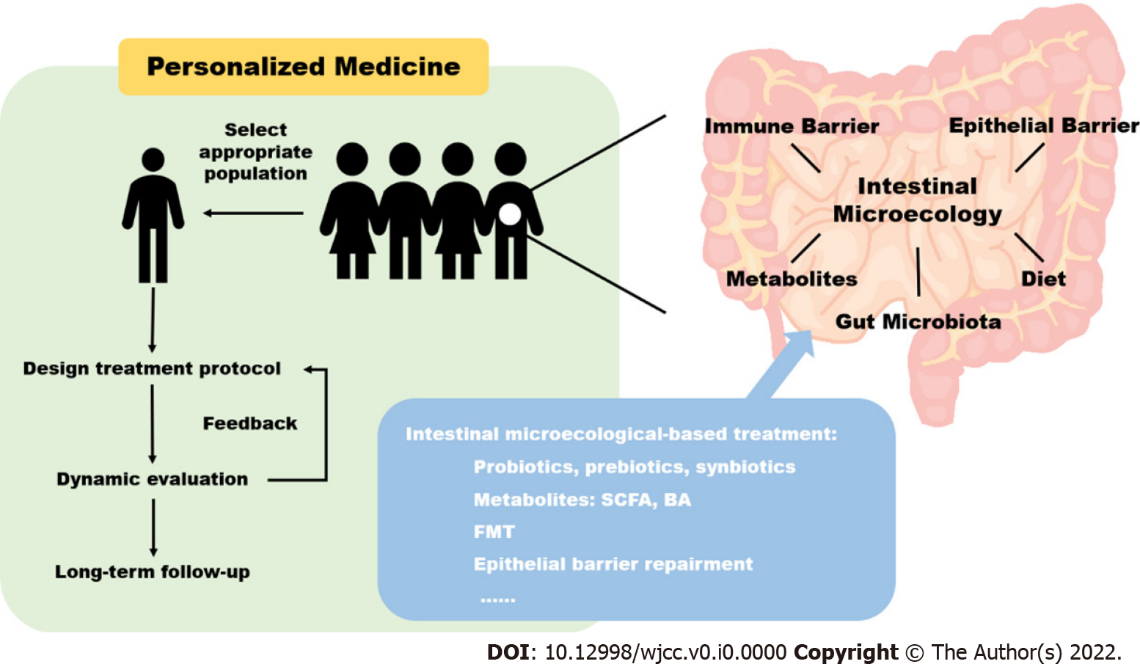 Figure 1 Intestinal microecology-based treatment for inflammatory bowel disease. SCFA: Short-chain fatty acids; BA: Bile acid; FMT: Fecal microbiota transplantation.